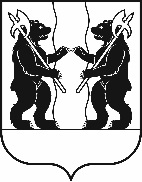 МУНИЦИПАЛЬНЫЙ СОВЕТЯрославского муниципального района Р Е Ш Е Н И Е 17.03.2022                                                                                                                                     № 14О внесении изменений в решение Муниципального Совета Ярославского муниципального района от 03.10.2017 № 67 «Об утверждении программы «Комплексное развитие систем коммунальной инфраструктуры поселений Ярославского муниципального района на 2017-2027 годы»Принято на заседанииМуниципального СоветаЯрославского муниципального района«17» марта 2022 г. В соответствии с Федеральным законом от 6 октября 2003 года 
№ 131-ФЗ «Об общих принципах организации местного самоуправления в Российской Федерации», Уставом Ярославского муниципального района, частью 5.1 статьи 26 Градостроительного кодекса Российской Федерации, постановлением Правительства Российской Федерации от 14.06.2013 № 502 «Об утверждении требований к программам комплексного развития систем коммунальной инфраструктуры поселений, городских округов», решением Муниципального Совета Ярославского муниципального района от 23.12.2021  №  124 «О внесении изменений в решение Муниципального Совета ЯМР от 24.12.2020 № 85  «О районном бюджете ЯМР на 2021 год и плановый период 2022 и 2023 годов», от 23.12.2021 № 125 «О районном бюджете  Ярославского муниципального района на 2022 год и плановый период 2023  и 2024 годов», МУНИЦИПАЛЬНЫЙ СОВЕТ  ЯРОСЛАВСКОГО МУНИЦИПАЛЬНОГО  РАЙОНА     РЕШИЛ:1. Внести в программу «Комплексное развитие систем коммунальной инфраструктуры поселений Ярославского муниципального района на 2017-2027 годы», утвержденную решением Муниципального Совета Ярославского муниципального района от 03.10.2017 № 67, изменения согласно приложению.2. Разместить текст настоящего Решения на официальном сайте Администрации Ярославского муниципального района в информационно-телекоммуникационной сети «Интернет».ПРИЛОЖЕНИЕ   к решению Муниципального Совета Ярославского муниципального районаот 17.03.2022 № 14       Изменения в программу«Комплексное развитие системкоммунальной инфраструктуры поселенийЯрославского муниципального районана 2017-2027 годы»1. Строку «Объем и источники финансирования» раздела I. «Паспорт программы Ярославского муниципального района» изложить в следующей редакции:2. Раздел II. «Сведения об общей потребности в ресурсах» изложить в следующей редакции:«II. Сведения об общей потребности в ресурсах3. Таблицу 8.1 «Теплоснабжение» Раздела V «Перечень и описание программных мероприятий» изложить в следующей редакции:«Таблица 8.1. Теплоснабжение4. В разделе V «Перечень и описание программных мероприятий»:4.1. Таблицу 8.2 «Водоснабжение» изложить в следующей редакции:«Таблица 8.2. Водоснабжение 4.2. Таблицу 8.3 «Водоотведение» изложить в следующей редакции:«Таблица 8.3. Водоотведение4.3. Таблицу 8.4 «Газоснабжение» изложить в следующей редакции:«Таблица 8.4. Газоснабжение5. В разделе VI «Сведения о распределении объемов и источников финансирования по годам. Анализ фактических и плановых расходов на финансирование инвестиционных проектов»:5.1. Абзац первый изложить в следующей редакции:«Общая плановая потребность финансового обеспечения мероприятий Программы на 2017-2027 годы представлена в таблице и составляет 6 971 150 тыс. руб.».5.2. Таблицу изложить в следующей редакции:Глава  Ярославского  муниципального района_____________ Н.В. Золотников«____»________2022 г.Председатель Муниципального Совета Ярославского муниципального района______________ Е.В. Шибаев«____»________2022 гОбъемы и источники финансирования1 этап Объемы и источники финансирования2 этап- 3 334 891 тыс. руб.Источники финансированияПлановый объем финансирования (тыс.руб.)Плановый объем финансирования (тыс.руб.)Плановый объем финансирования (тыс.руб.)Плановый объем финансирования (тыс.руб.)Плановый объем финансирования (тыс.руб.)Плановый объем финансирования (тыс.руб.)Плановый объем финансирования (тыс.руб.)Плановый объем финансирования (тыс.руб.)Источники финансированиявсегов том числе по годамв том числе по годамв том числе по годамв том числе по годамв том числе по годамв том числе по годамв том числе по годамИсточники финансированиявсего2017201820192020202120222023-2027Итого по программе4 661 775191 592647 87285 371181 332119 542101 1753 334 891»Наименованиемероприятия(объекта)Объемы работ, планируе-мые к выполнениюСметная стои-мость, тыс.руб.Прогнозируемый объём финансирования по годамПрогнозируемый объём финансирования по годамПрогнозируемый объём финансирования по годамПрогнозируемый объём финансирования по годамПрогнозируемый объём финансирования по годамПрогнозируемый объём финансирования по годамПрогнозируемый объём финансирования по годамПрогнозируемый объём финансирования по годамПрогнозируемый объём финансирования по годамПрогнозируемый объём финансирования по годамПрогнозируемый объём финансирования по годамПрогнозируемый объём финансирования по годамНаименованиемероприятия(объекта)Объемы работ, планируе-мые к выполнениюСметная стои-мость, тыс.руб.Заволжское сельское поселениеСтроительство новой котельной в д. Григорьевское на газовом виде топлива1,8 Гкал/час1893993918000Модернизация наружных тепловых сетей 
в д. Григорьевское в связи со строительством новой котельной2,800 тыс.м64626462Монтаж участка тепловых сетей от ТК до ТК ДОУ при строительстве нового детского сад п. Красный Бор0,190 тыс.м17711771Реконструкция участка тепловой сети  в п. Заволжье0,070 тыс.м421421Реконструкция участка тепловых сетей   в д. Пестрецово0,110 тыс.м250250Итого по Заволжскому СП278430002 442000074011800000Ивняковское сельское поселениеРеконструкция участка тепловых сетей в с. Сарафоново0,115 тыс.м980980Прокладка тепловых сетей при строительстве нового детского сада на 280мест в п. Ивняки0,550 тыс.м44294429Реконструкция участка тепловой сети  в д. Карачиха0,125 тыс.м675675Монтаж участка тепловых сетей от ТК до ТК ДОУ при строительстве нового детского сада на 220 мест  в п. Карачиха0,190 тыс.м15301530Реконструкция участка тепловых сетей для обеспечения подключения ДОУ на 220 мест в п. Карачиха0,240 тыс.м50275027Монтаж участка тепловых сетей к школе на 350 мест п. Ивняки0,110 тыс.м884884Прокладка тепловых сетей при строительстве нового детского сада в п. Карачиха0,190 тыс.м15301530Итого по Ивняковскому СП15 0550001 655008 0875 3130000Карабихское сельское поселениеСтроительство БМ  котельной в п. Красные на газовом виде топлива1,8 Гкал/час3800038000Реконструкция котельной 
в д. Ананьино2,2 Гкал/час826041304130Реконструкция участка тепловых сетей в п. Красные Ткачи0,033 тыс.м201201Итого по Карабихскому СП46461000201000380004130413000Кузнечихинское сельское поселениеСтроительство новой котельной в п. Ярославка3,4 Гкал/час3321633216Реконструкция участка тепловой сети  п. Ярославка0,340 тыс.м18321832Реконструкция участка тепловых сетей в д. Кузнечиха (ниж)0,158 тыс.м859859Реконструкция участка тепловой сети с. Толбухино0,115 тыс.м250250Реконструкция участка тепловых сетей в д. Глебовское0,027 тыс.м115115Реконструкция участка тепловых сетей в с. Медягино0,073 тыс.м181181Реконструкция участка тепловых сетей в д. Кузнечиха (верх)0,092 тыс.м652652Увеличение мощности котельной в п. Кузнечиха (нижн)20002000Монтаж участка тепловых сетей от ТК до ТК ДОУ при строительстве нового детского сада в д. Кузнечиха0,1 тыс.м805805Итого по Кузнечихинскому СП399100003 88980503521600000Курбское сельское поселениеСтроительство новой котельной в с.Курба на газовом виде топлива3,4 Гкал/час68299458633599831393Техническое перевооружение котельной в п. Козьмодемьянск 1 3,4 Гкал/час20492102461024610246Ремонт на котельной 
д. Мордвиново12261226Строительство локального источника тепловой энергии (газовой котельной) д. Иванищево57548478923028726322Реконструкция участка тепловых сетей в с. Ширинье0,050 тыс.м363363Строительство блочно-модульной котельной  в с. Ширинье2400024000Капитальный ремонт вводов тепловой сети  в д. Иванищево0,070 тыс.м327327Реконструкция участка тепловых сетей в д. Мордвиново0,260 тыс.м11661166Строительство блочно-модульной котельной в д. Мордвиново3200032000Техническое перевооружение котельной в д. Мордвиново55855585Итого по Курбскому СП21100701 3181 75568 1425771500560001583110246102460Некрасовское сельское поселениеРеконструкция котельной в п. Михайловский10,8 Гкал/час2124021240Реконструкция участка тепловых сетей в п.Михайловский0,300 тыс.м16651665Итого по Некрасовскому СП22 9050001 665000000021 240Туношенскому сельское поселениеРеконструкция котельной в п.Туношна -городок 263,4 Гкал/час561656165616Реконструкция подземного участка тепловых сетей в п. Туношна -городок 260,060 тыс.м312312Реконструкция участка тепловых сетей в д. Мокеевское0,080 тыс.м366366Итого по Туношенскому СП629400067800000561656160Всего по теплоснабжению:369 47501 3181 75578 67258 520043 30399 31327 36237 99237 99221 240Наименованиемероприятия(объекта)Объемы работ, планируе-мые к выполнению Сметная стои-мость, тыс.руб. Прогнозируемый объём финансирования по годамПрогнозируемый объём финансирования по годамПрогнозируемый объём финансирования по годамПрогнозируемый объём финансирования по годамПрогнозируемый объём финансирования по годамПрогнозируемый объём финансирования по годамПрогнозируемый объём финансирования по годамПрогнозируемый объём финансирования по годамПрогнозируемый объём финансирования по годамПрогнозируемый объём финансирования по годамПрогнозируемый объём финансирования по годамНаименованиемероприятия(объекта)Объемы работ, планируе-мые к выполнению Сметная стои-мость, тыс.руб. Заволжское сельское поселениеПроектирование и строительство станции второго подъема с накопительными резервуарами питьевой воды в п. Заволжье1 шт70007000Проектирование и строительство станции обезжелезивания 
в д. Пестрецово1 шт82658265Проектирование и строительство станции обезжелезивания 
в с. Спас-Виталий1 шт51501505000Проектирование и строительство станции обезжелезивания 
в д. Григорьевское1 шт50005000Проектирование и бурение новой артезианской скважины 
в с. Спас-Виталий1 шт10001000Проектирование и бурение новой артезианской скважины 
в д. Михайловское1 шт35003500Реконструкция участка водопроводных сетей 
в п. Заволжье7,6 км31350104501045010450Реконструкция участка водопроводных сетей 
в д. Красный Бор1,7 км2963987989987Реконструкция участка водопроводных сетей в п. Красный Бор2,5 км10230341034103410Реконструкция участка водопроводных сетей 
в д. Григорьевское5,5 км2251630749574967495Реконструкция участка водопроводных сетей 
в д. Пестрецово6,5 км27060902090209020Реконструкция участка водопроводных сетей 
в с. Спас-Виталий4,0 км217142885475547654755000Разработка проекта зон санитарной охраны12 шт360018001800Строительство шахтных колодцев9898Капитальный ремонт 4-х скважин в д. Григорьевское4 шт583101482Капитальный ремонт водонапорной башни 
в д. Григорьевское1 шт394394Строительство водопроводных очистных сооружений 
в д. Григорьевское21372137Капитальный ремонт 3-х скважин в д. Пестрецово и 
д. Глухово3 шт11111111Строительство водопроводных очистных сооружений 
в д. Пестрецово и д. Глухово22282228Капитальный ремонт 2-х скважин в с. Спас-Виталий (в т.ч. д. Михайловское)2 шт280145135Капитальный ремонт водонапорной башни в с. Спас-Виталий (в т.ч. д. Михайловское)408408Строительство водопроводных очистных сооружений в с. Спас-Виталий (в т.ч. д. Михайловское)20502050Капитальный ремонт 1-ой скважины в д. Шебунино и 
д. Ботово1 шт417417Строительство скважины 
в д. Шебунино и д. Ботово1 шт827827Строительство водопроводных очистных сооружений 
в д. Шебунино и д. Ботово15081508Капитальный ремонт 1-ой скважины в с. Прусово1 шт417417Строительство скважины 
в с. Прусово1 шт637637Строительство водопроводных очистных сооружений в с. Прусово15081508Капитальный ремонт 1-ой скважины в д. Ново1 шт149149Строительство скважины 
в д. Ново1 шт637637Строительство водопроводных очистных сооружений в д. Ново15081508Итого по Заволжскому СП166245098058226615063106413415390268000Ивняковское сельское поселениеПроектирование и строительство станций обезжелезивания 
в с. Сарафоново1 шт44054405Проектирование и строительство артезианской скважины 
в с. Сарафоново1 шт400400Капитальный ремонт действующих скважин 
в c. Сарафоново12921292Строительство резервной скважины в д. Богослов555555Капитальный ремонт действующей скважины 
в д. Богослов431431Строительство резервной скважины в д. Дорожаево555555Капитальный ремонт действующей скважины 
в д. Дорожаево431431Строительство резервной скважины в д. Медведково603603Капитальный ремонт действующей скважины 
в д. Медведково431431Строительство резервной скважины в д. Чурилково624624Капитальный ремонт действующей скважины 
в д. Чурилково431431Строительство резервной скважины в д. Ивановский Перевоз555555Капитальный ремонт действующей скважины 
в д. Ивановский Перевоз431431Капитальный ремонт действующих скважин 
в пос. Спасское833833Строительство водопроводных очистных сооружений 
в c. Сарафоново27652765Строительство водопроводных очистных сооружений 
в д. Богослов15081508Строительство водопроводных очистных сооружений 
в д. Дорожаево15081508Строительство водопроводных очистных сооружений 
в д. Медведково15081508Строительство водопроводных очистных сооружений 
в д. Чурилково15081508Строительство водопроводных очистных сооружений
 в д. Ивановский Перевоз15081508Строительство водопроводных очистных сооружений 
в пос. Спасское15081508Строительство шахтных колодцев6060Итого по Ивняковскому СП23850060000018985400440500Карабихское сельское поселениеРеконструкция повысительной насосной станции водопровода на ул. Калинина п. Дубки1 шт30003000Реконструкция насосной станции 2-го подъема питьевой воды в п. Щедрино и восстановление 2-х емкостей запаса воды2 000 куб.м70007000Организация мероприятий, установленных проектом зон санитарной охраны 1, 2, 3 поясов источников водоснабжения14 шт40902730910450Проектирование и строительство стации водоочистки (обезжелезивания) и насосной станции второго подъема с закольцовкой наружных сетей водопровода в п. Красные Ткачи 200 куб.м/сут791211845431324624Проектирование и строительство станции обезжелезивания 
в п. Красный Октябрь150 куб.м/сут35003500Проектирование и строительство станции обезжелезивания 
в д. Карабиха150 куб.м/сут35003500Проектирование и строительство станции обезжелезивания 
в п. Речной250 куб.м/сут35003500Проектирование и строительство станции обезжелезивания 
в т/б Белкино250 куб.м/сут35003500Проектирование и строительство станции обезжелезивания 
в д. Кормилицино250 куб.м/сут35003500Проектирование и строительство станции обезжелезивания 
в д. Ананьино250 куб.м/сут35003500Замена или капитальный ремонт насосного оборудования ВЗУ с большим процентом износа14 шт32702190730350Капитальный ремонт артезианской скважины в р.п .Красные Ткачи1 шт450450Проектирование и бурение новой артезианской скважины в рп Красные Ткачи (второе пр-во)1 шт12001200Строительство водопроводных очистных сооружений (в т.ч. д. Ершово, д. Ноготино)4640147715551 608Капитальный ремонт 1-го подъема (в т.ч. д. Ершово, 
д. Ноготино)1 шт25913661675608644Капитальный ремонт 2-го подъема (в т.ч. д. Ершово, 
д. Ноготино)1 шт2835902950983Строительство водопроводных очистных сооружений  
в д. Ананьино1989633667689Строительство водопроводных очистных сооружений  
в д. Карабиха2321739778804Капитальный ремонт 3-х действующих скважин (в том числе замена оборудования) 
в д. Карабиха3 шт1099486323290Строительство резервной скважины и станции очистки воды в д. Кормилицино2 шт2151685721745 Реконструкция 1-й действующей скважины с увеличением производительности (в том числе замена оборудования) 
в д. Кормилицино1 шт578184194200Реконструкция водопроводных очистных сооружений в пос. пансионата "Ярославль"626129132118247Строительство водопроводных очистных сооружений 
в пос. Речной1325422444459 Реконструкция 2-х действующих скважин с увеличением производительности (в том числе замена оборудования) 
в пос. Речной2 шт1113354373386Строительство водопроводных очистных сооружений 
в д. Белкино1325422444459Капитальный ремонт 2-х действующих скважин (в том числе замена оборудования) 
в д. Белкино2 шт296107646659Итого по Карабихскому СП142020001845431325670001017226942230481691Кузнечихинское сельское поселениеРеконструкция станции 2-го подъёма питьевой воды 
в д. Кузнечиха1 шт60006000Проектирование и строительство 2-ой емкости запаса воды 
в д. Кузнечиха1 000 куб.м500500Организация мероприятий, установленных проектом зон санитарной охраны 1, 2, 3 поясов источников водоснабжения16 шт50005000Проектирование и строительство станции обезжелезивания 
в д. Глебовское200 куб.м/сут35003500Разработка проектно-сметной документации на устройство артезианской скважины
 в с. Толбухино1 шт400400Строительство артезианской скважины в с. Толбухино1 шт16001600Проектирование и строительство станции обезжелезивания 
в д. Андроники150 куб.м/сут35003500Разработка проектно-сметной документации на строительство станции очистки воды 
в с. Медягино250 куб.м/сут38003800Водоснабжение п. Ярославка 
от городского водопровода1 шт35003500Замена или капитальный ремонт насосного оборудования ВЗУ с большим процентом износа1 шт148148Строительство водопроводных очистных сооружений 
в  пос. Красное (с. Устье)15081508Строительство резервной скважины в пос. Красное 
(с. Устье)1 шт574574Капитальный ремонт действующей скважины 
в пос. Красное (с. Устье)1 шт396396Строительство водопроводных очистных сооружений 
в с. Андроники19401940Капитальный ремонт 1-й действующей скважины 
в с. Андроники1 шт475475Строительство водопроводных очистных сооружений
 в с. Медягино18571857Капитальный ремонт 3-х действующих скважин 
в с. Медягино1096296800Капитальный ремонт насосной станции 2-го подъема
 в с. Медягино819819Строительство водопроводных очистных сооружений 
в с. Толбухино18251825Капитальный ремонт 2-х действующих скважин 
в с. Толбухино377127250Строительство водопроводных очистных сооружений 
в д. Глебовское24572457Капитальный ремонт 2-х действующих скважин 
в д. Глебовское293293Капитальный ремонт 2-х действующих скважин 
в д. Ватолино и д. Софино791791Строительство водопроводных очистных сооружений 
в д. Ватолино и д. Софино15591559Строительство насосной станции в с. Пазушино3793378112Строительство водовода от ЦСВС г. Ярославля до распределительных сетей поселка10885377234653648Итого по Кузнечихинскому СП585930378112086402292372652374800Курбское сельское поселениеПроектирование и строительство станции обезжелезивания 
в д. Мордвиново3 шт74735006973Проектирование и строительство станции обезжелезивания
 в с. Ширинье4 шт99645009464Проектирование и строительство станции обезжелезивания 
в п. Козьмодемьянск1 шт42004200Проектирование и строительство станции обезжелезивания 
в д. Иванищево3 шт74736973500Реконструкция существующих водозаборных сооружений21000150006000Реконструкция изношенных водопроводных сетей20 км1298814345100002800Строительство новых водопроводных сетей из современных материалов163907000139020006000Организация зон санитарной охраны водозаборов в соответствии с требованиями СанПиН 2.1.4.1110-02350025001000Строительство водопроводных очистных сооружений в с. Курба 7700077000Капитальный ремонт 3-х действующих скважин (в том числе замена оборудования) 
в с. Курба и пос. Васильевское3 шт12531531100Строительство водопроводных очистных сооружений 
в д. Иванищево и д. Голенцево18251825Капитальный ремонт 2-х действующих скважин (в том числе замена оборудования) 
в д. Иванищево и д. Голенцево11871187Строительство водопроводных очистных сооружений 
в с. Ширинье16211621Капитальный ремонт 4-х действующих скважин (в том числе замена оборудования) 
в с. Ширинье4 шт17661766Строительство водопроводных очистных сооружений 
в пос. Козьмодемьянск38093809Капитальный ремонт 4-х действующих скважин (в том числе замена оборудования) в пос. Козьмодемьянск1392109383900Строительство водопроводных очистных сооружений 
в д. Мордвиново и с. Резанино19991999Капитальный ремонт 3-х действующих скважин (в том числе замена оборудования) 
в д. Мордвиново и с. Резанино128661280Строительство станции водоочистки и обезжелезивания с. Михайловское3939Капитальный ремонт действующей скважины 
в с. Михайловское417417Капитальный ремонт действующей скважины 
в д. Аристово417417Строительство водопроводных очистных сооружений 
в с. Дягтево15591559Строительство водопроводных очистных сооружений 
в с. Новленское15591559Строительство водопроводных очистных сооружений 
в д. Лаптево15591559Строительство водопроводных очистных сооружений 
в д. Меленки15591559Строительство водопроводных очистных сооружений 
в д. Каблуково15591559Строительство водопроводных очистных сооружений 
в д. Баканово15591559Строительство водопроводных очистных сооружений 
в с. Михайловское15591559Строительство водопроводных очистных сооружений 
в д. Аристово15591559Строительство шахтных колодцев147147Итого по Курбскому СП18961801473925247870357663600010462720006000Некрасовское сельское поселениеПроектирование и строительство станции обезжелезивания 
в п. Михайловский1200 куб.м9900099000Проектирование и строительство станции обезжелезивания 
в п. Красный Волгарь120 куб.м24912491Организация зон санитарной охраны водозаборов в соответствии с требованиями СанПиН 2.1.4.1110-02350025001000Реконструкция водопроводных очистных сооружений 
в пос. Михайловский31293129Капитальный ремонт 10-и действующих скважин (в том числе замена оборудования) 
в пос. Михайловский375252846914361319Строительство водопроводных очистных сооружений 
в пос. Красный Волгарь15081508Капитальный ремонт 2-х действующих скважин (в том числе замена оборудования)
в пос. Красный Волгарь755155600Строительство водопроводных очистных сооружений 
в с. Григорьевское15081508Капитальный ремонт 2-х действующих скважин (в том числе замена оборудования) 
в с. Григорьевское791791Строительство водопроводных очистных сооружений 
в пос. Красный Холм 
(в т.ч. д. Турыгино)15081508Капитальный ремонт 2-х действующих скважин (в том числе замена оборудования) 
в пос. Красный Холм 
(в т.ч. д. Турыгино)791791Капитальный ремонт действующей скважины (в том числе замена оборудования) в пос. Ченцы396396Строительство водопроводных очистных сооружений в пос. Ченцы15591559Строительство шахтных колодцев145145Итого по Некрасовскому СП12083301450528624015717102819100000Туношенское сельское поселениеСтроительство станции обезжелезивания в с.Туношна200 куб.м/сут78024530645377260Строительство станции обезжелезивания в пос.Туношна-городок 26400 куб.м/сут8410010084000Строительство станции обезжелезивания в д. Мокеевское500 куб.м/сут1 4301 430Разработка проектно-сметной  документации на строительство станции очистки воды 
в д. Мокеевское500 куб.м/сут5200985102Разработка проектно-сметной  документации на устройство артезианской скважины 
в с. Красное1 шт400400Строительство артезианской скважины в с. Красное1 шт574574Строительство водопроводных очистных сооружений 
в с. Красное15081508Капитальный ремонт 1-й действующей скважины  (в том числе замена оборудования) 
в с. Красное396396Организация зон санитарной охраны водозаборов в соответствии с требованиями СанПиН 2.1.4.1110-02350025001000Строительство водопроводных очистных сооружений
 в пос. Дорожный15081508Строительство резервной скважины в пос. Дорожный1 шт574574Капитальный ремонт 1-й действующей скважины  (в том числе замена оборудования) 
в пос. Дорожный396396Капитальный ремонт 3-х действующих скважин (в том числе замена оборудования) 
в пос. Туношна-городок 2611391391000Капитальный ремонт 3-х действующих скважин (в том числе замена оборудования) 
в с. Туношна13041041200Капитальный ремонт 2-х действующих скважин (в том числе замена оборудования) 
в пансионате Туношна891891Капитальный ремонт 2-х действующих скважин (в том числе замена оборудования) 
в д. Мокеевское385385Капитальный ремонт 2-х действующих скважин (в том числе замена оборудования) 
на ст. Лютово791791Строительство водопроводных очистных сооружений в пансионате Туношна19461946Строительство водопроводных очистных сооружений 
на ст. Лютово19441944Строительство шахтных колодцев199199Итого по Туношенскому СП1862090172753061081773601823025008500000Всего по водоснабжению:88736805958240559813329277510174727200497299624318487691Наименованиемероприятия(объекта)Объемы работ, планируемые к выполнению Сметная стои-мость, тыс.руб. Прогнозируемый объём финансирования по годамПрогнозируемый объём финансирования по годамПрогнозируемый объём финансирования по годамПрогнозируемый объём финансирования по годамПрогнозируемый объём финансирования по годамПрогнозируемый объём финансирования по годамПрогнозируемый объём финансирования по годамПрогнозируемый объём финансирования по годамПрогнозируемый объём финансирования по годамПрогнозируемый объём финансирования по годамПрогнозируемый объём финансирования по годамНаименованиемероприятия(объекта)Объемы работ, планируемые к выполнению Сметная стои-мость, тыс.руб. Заволжское сельское поселениеРеконструкция канализационной насосной станции в п. Заволжье (с учетом приема сточных вод 
д. Пестрецово и последующей транспортировкой до системы ЦВО г. Ярославля)1 шт76837683Проектирование и строительство новых очистных сооружений канализации в д. Пестрецово1 шт3000030000Проектирование и строительство системы водоотведения: сети и очистные сооружения канализации в д. Григорьевское1 шт3000030000Проектирование и строительство новых очистных сооружений канализации в с. Спас-Виталий 
с целью приема сточных вод села из д. Михайловское1 шт3000030000Проектирование и строительство канализационной насосной станции, напорного коллектора 
в д. Григорьевское до системы центрального водоотведения
 г. Ярославля5,6 км4271542715Строительство новых канализационных коллекторов 
на территории Заволжского сельского поселения81800182001820018200182009000Реконструкция и замена ветхих канализационных коллекторов 
в п. Заволжье11,7 км4305096009600960096004650Реконструкция и замена ветхих канализационных коллекторов 
в д. Пестрецово1,8 км670014001400140014001100Реконструкция и замена ветхих канализационных коллекторов 
в д. Григорьевское3,61 км1324530003000300030001245Реконструкция и замена ветхих канализационных коллекторов 
в с. Спас-Виталий, 
д. Михайловское2,323 км84501900190019001900850Строительство наружных сетей бытовой канализации в п. Красный Бор (2 этап)1,5 км, 2 000 куб.м/сут2226513670856332Реконструкция канализационной насосной станции (с увеличением производительности) 
в п. Красный Бор55295529Реконструкция канализационной насосной станции (с увеличением производительности) 
в д. Ермолово17211721Реконструкция канализационной насосной станции (с увеличением производительности) 
в д. Михайловское13021302Строительство канализационной насосной станции, напорного коллектора в д. Пестрецово 
до канализационной насосной станции в пос. Заволжье2426224262Реконструкция канализационной насосной станции (с увеличением производительности) 
в д. Полесье13021302Итого по Заволжскому СП350024 0013670856332020861434100341003410016845Ивняковское сельское поселениеСтроительство новых очистных сооружений канализациив с. Сарафоново 1 шт3000030000Строительство новой канализационной насосной станции коттеджей в п. Ивняки1 шт50005000Реконструкция очистных сооружений канализации дождевых стоков (установка Каскад-062)1 шт550550Реконструкция сети канализации в п. Карачиха и строительство второй канализационной насосной станции994034970149702Строительство очистных сооружений канализации 
в д. Сабельницы110145 4505 564Строительство самотечных сетей в д. Сабельницы113245 6035 721Капитальный ремонт канализационной насосной станции в пос. Ивняки508508Капитальный ремонт канализационной насосной станции в пос. Карачиха465465Капитальный ремонт канализационной насосной станции в с. Спасское465465Строительство канализационной насосной станции 
в с. Сарафоново746367379Капитальный ремонт канализационной насосной станции ст. Тенино465465Итого по Ивняковскому СП15994000000032820497013796075516285Карабихское сельское поселениеПроектирование и строительство новой канализационной насосной станции на ул. Фестивальная 
п. Дубки1 шт3000030000Ремонт 3 канализационных насосных станций. Перекладка напорного коллектора от канализационной насосной станции до очистных сооружений канализации "Славнефть-ЯНОС" п. Дубки1,67 км3729937299Проектирование и строительство новых очистных сооружений канализации в д. Ананьино1 шт2000020000Проектирование и строительство новых канализационных насосных станций  в п. Речной1 шт3000030000Проектирование и строительство новой канализационной насосной станции в п. Красный Октябрь1 шт3000030000Реконструкция канализационной насосной станции для увеличения приема стоков 
в д. Карабиха1 шт2000020000Ремонт канализационной насосной станции в пос. пансионата «Ярославль» (водоотведение осуществляется 
в систему центрального водоотведения р.п. Красные Ткачи)1 шт381381Мероприятие по объединению систем центрального водоотведения на базе очистных сооружений канализации в р.п. Красные Ткачи с присоединением к системе д. Карабиха, д. Кормилицино, пос. пансионата "Ярославль", пос. Речной, п. Козьмодемьянск, д. Ершово и д. Ноготино без реконструкции очистных сооружений канализации2828 куб.м/сут195014195014Строительство системы центрального водоотведения в д. Селифонтово: сети и канализационная насосная станция с напорным коллектором до очистных сооружений канализации д. Прохоровское2682426824Строительство очистных сооружений канализации в д. Прохоровское (с учетом приема сточных вод от д. Селифонтово)1972519725Реконструкция канализационной насосной станции в д. Кормилицино для увеличения приема стоков (водоотведение осуществляется в систему центрального водоотведения р.п.Красные Ткачи)25402540Ремонт ГКНС в п. Речной (водоотведение осуществляется в систему центрального водоотведения р.п. Красные Ткачи)2026262000Развитие системы центрального водоотведения п. Речной (строительство сетей с целью подключения существующих абонентов)2039820398Итого по Карабихскому СП43420700004070386976200000268240Кузнечихинское сельское поселениеСтроительство новой канализационной насосной станции в д. Кузнечиха и прокладка сети напорной канализации до городского коллектора800 куб.м/сут25000050000200000Строительство новых канализационных насосных станций и очистных сооружений канализации в д. Глебовское200 куб.м/сут32982113881058011014Строительство очистных сооружений канализации 
в с. Толбухино150 куб.м/сут3000030000Строительство очистных сооружений канализации 
в с. Андроники (с целью приема сточных вод с. Андроники и 
с. Толбухино)150 куб.м/сут39970138011282213347Разработка проектно-сметной документации новых очистных сооружений канализации в с. Медягино1 шт55005500Строительство очистных сооружений канализации 
в с. Медягино150 куб.м/сут19792683463496 609Реконструкция канализационной насосной станции в п. Ярославка 40984098Строительство напорного коллектора в с. Толбухино (от сущ. КНС до ОСК с. Андроники)3312116 28416837Строительство канализационной насосной станции в с. Толгоболь33221 6431 679Строительство сетей водоотведения в с. Толгоболь8357941 33542 244Строительство напорного коллектора в с. Толгоболь до централизованного водоотведения ГО г. Ярославль9010444 56245 542Капитальный ремонт канализационной насосной станции в с. Толбухино32243224Итого по Кузнечихинскому СП59569200000089345281535478078754089465Курбское сельское поселениеПроектирование и строительство очистных сооружений канализации в д. Иванищево150 куб.м/сут18926653560716320Строительство очистных сооружений канализации 
в с. Курба45136155851447915072Строительство очистных сооружений канализации 
в с. Ширинье13929481044684651Строительство очистных сооружений канализации 
в д. Мордвиново23160799774297734Строительство очистных сооружений канализации 
в п. Козьмодемьянск205005500500010000Строительство новых канализационных насосных станций в п. Козьмодемьянск23442344Реконструкция канализационной насосной станции в с. Курба3577773500Реконструкция канализационной насосной станции в с. Ширинье13929481044684651Реконструкция канализационной насосной станции в д. Иванищево40004000Реконструкция канализационной насосной станции в с. Мордвиново40004000Строительство сети в с. Курба (с целью подключения существующих абонентов)22127764070987389Строительство напорного коллектора в п. Козьмодемьянск (до ОСК р.п. Красные Ткачи)3097810696993710345Строительство сети 
в п. Козьмодемьянск (с целью подключения существующих абонентов)41599143641334413891Итого по Курбскому СП2442050000770764378263875053100000Некрасовское сельское поселениеПроектирование и строительство новых очистных сооружений канализации в п. Михайловский9034418951503000060000Проектирование и строительство новых очистных сооружений канализации в п. Красный Волгарь2069625872587103485174Проектирование канализационной насосной станции в п. Григорьевское1000500500Строительство сетей канализации в п. Михайловский176722208220888404416Строительство сетей канализации в п. Красный Волгарь176642208220888324416Строительство сетей канализации в п. Григорьевское176642208220888324416Строительство канализационной насосной станции в пос. Красный Холм33643364Строительство напорного коллектора в пос. Красный Холм (до канализационной насосной станции в пос. Михайловский)1871492019513Итого по Некрасовскому СП1871180001895150522767872436852189220Туношенское сельское поселениеСтроительство очистных канализационных сооружений в с. Туношна и  п.Туношна-городок 261082555450107800Строительство очистных канализационных сооружений в д. Мокеевское101000101000Строительство сети водоотведения в с. Туношна35403113571182212224Строительство канализационной насосной станции в пос. Туношна-городок 2652495249Строительство напорного коллектора до очистных канализационных сооружений в п. Туношна-городок 2632150103131073611101Строительство канализационной насосной станции на ст. Лютово411920372082Строительство сети водоотведения на ст. Лютово1953896639875Строительство напорного коллектора на ст. Лютово до очистных канализационных сооружений д. Мокеевское1495173947557Консервация очистных сооружений в д. Мокеевское 676676Итого по Туношенскому СП3213410676545000269191303582332512009419514Всего по водоотведению:22925270676136759202521150873387677056217516358235142109»Наименованиемероприятия(объекта)Объемы работ, планируемые к выполнению Сметная стои-мость, тыс. руб. Прогнозируемый объём финансирования по годамПрогнозируемый объём финансирования по годамПрогнозируемый объём финансирования по годамПрогнозируемый объём финансирования по годамПрогнозируемый объём финансирования по годамПрогнозируемый объём финансирования по годамПрогнозируемый объём финансирования по годамПрогнозируемый объём финансирования по годамПрогнозируемый объём финансирования по годамПрогнозируемый объём финансирования по годамПрогнозируемый объём финансирования по годамНаименованиемероприятия(объекта)Объемы работ, планируемые к выполнению Сметная стои-мость, тыс. руб. Строительство газопровода                                     к с. Толгоболь, д. Ракино  и                               д. Курдумово                         Кузнечихинское сп10,3 км12975128391315Строительство распределительных газовых сетей д. Ивановский Перевоз Ивняковское СП1,9 км2252215894Строительство распределительных газовых сетей д. Зверинцы  Ивняковское сп3083303152Строительство  газопровода высокого давления                                 с.Туношна- д. Воробино                                                         Туношенское СП95446938465138248Строительство газопровода                          д. Кормилицино, д. Комарово       Карабихское СПII-III-3925866652881845213608245Строительство  газопровода                   к жилым домам по ул. Московское шоссе в д. КарабихаКарабихское СП29236Строительство распределительных газовых сетей   по  с. Григорьевское,                             д. Некрасово,  д. Щеглевское,       д. Хабарово  Некрасовское спI- II-III-2,9км2985031461481111893Строительство  поселкового газопровода  низкого давления                            в д. Медведево и д. Коченятино Заволжское СП15061506Строительство газопровода  к д. Бор Заволжское СП24899891500Строительство газопровода высокого и среднего давления    в д. Красный Бор Заволжское СП137481895913500Строительство распределительных газовых сетей в с. Курба  Курбское сп и  газопроводов-вводов  к жилым домам10,14км354471217324341572224Строительство распределительных газовых сетей в д. Иванищево  Курбского сп и  газопроводов-вводов  к жилым домам13212930121029783Строительство распределительного газопровода д. Семеновское и ст. Коченятино Заволжское сп 19951995Строительство газопровода высокого и среднего давления в  д. Юрятино, д. Василево, д. Сереново  Кузнечихинское сп 19475108648611Строительство газопровода   высокого и среднего давления
 в д. ПочаевоКузнечихинское СП37003700Распределительный газопровод 
д. Воробино Туношенское сп 5322687458649Распределительный газопровод на ул. Луговая,  ул. Цветочная, 
ул. Кленовая, ул. Алмазная 
в д. Карабиха (ПИР)0Строительство распределительного газопровода  на ул. Луговая, ул. Цветочная, ул. Кленовая,
 ул. Алмазная  в  д. Карабиха 50005000Распределительный газопровод          в  д. Ново 
Заволжское сп (ПИР)963963Строительство распределительного газопровода в д. Ново Заволжского СП4026392799Распределительный газопровод                     в с. ПрусовоЗаволжское сп (ПИР)0Строительство распределительного газопровода в с. Прусово  Заволжское СП3км1140011400Распределительный газопровод                в д. Гаврилово                                  Заволжское сп2км57005700Распределительный газопровод                 в д. Корюково Карабихское сп (ПИР)1980990990Строительство распределительного газопровода       в д. КорюковоКарабихское СП27979901807Распределительный газопровод   д. Лупычево Карабихское сп (ПИР)0Строительство распределительного газопровода в д. Лупычево Карабихское сп 20002000Распределительный газопровод  в д. Боровая     Карабихское СП747747Строительство распределительного газопровода  в д. Климовское                         Карабихское СП10001000Распределительный газопровод               д. БутревоКузнечихинское сп 219310001193Распределительный газопровод  в д. Шепелево                                 Карабихского сп (ПИР)400400Строительство распределительного газопровода  в д. Шепелево  Карабихского сп 25002500Распределительный газопровод             в д. Меленки Курбское сп (ПИР)0Строительство распределительного  газопровода в д. Меленки Курбского сп0Распределительный газопровод  в с. Михайловское и с. Новленское Курбское сп (ПИР)0Строительство распределительного газопровода  в с. Михайловское и                                   с. Новленское  Курбское сп0Распределительный газопровод                  в с. Васильевское Курбское сп (ПИР)0Строительство распределительного газопровода в с. Васильевское Курбское сп2км50005000Распределительный газопровод              с. Туношна  (ул. Набережная  и Костромская) и пос. ВолгаТуношенское сп  (ПИР)0Строительство распределительного  газопровода  с. Туношна  (ул. Набережная и ул. Костромская) и пос. ВолгаТуношенское сп0Распределительный газопровод               в с. Сопелки  Туношенское сп 1,6 км0Строительство распределительного газопровода     в  д. Орлово Туношенское сп2 км0Распределительный газопровод в д. Ярцево Туношенское сп (ПИР)2,5км0Строительство распределительного газопровода в д. Ярцево  Туношенское сп 80008000Распределительный газопровод                  в д. Бегоулево Карабихского сп   (ПИР)650650Строительство распределительного газопровода в д. БегоулевоКарабихского сп40004000Распределительный газопровод    в пос. при ж/д ст. УткиноЗаволжского сп (ПИР)650650Строительство распределительного газопровода  в пос. при ж\д ст. Уткино40004000Газопровод в д. Селифонтово Карабихского сп  (ПИР)5 км0Строительство газопровода                         в д. СелифонтовоКарбихского сп1000010000Газопровод  в д. Глебовское Кузнечихинское сп 5км159071583Сеть газораспределения д. Глебовское Кузнечихинское сп0Сеть газораспределения для жилых домов в с. Андроники Кузнечихинского СП1,5 км220723371083110904Газопровод в с. Спас-Виталий Ярославского МР0,5 км22427421500Газопровод  к МКД п. Козьмодемьянск Курбское СП0,8 км109109Строительство распределительных газовых сетей в п. Дорожный Туношенское СП14301430Строительство распределительных газовых сетей в д. Бреховская Туношенское СП57005700Строительство распределительных газовых сетей в д. СорокиноТуношенское СП47504750Строительство распределительных газовых сетей в д. ДмитриевоТуношенское СП47504750Строительство распределительных газовых сетей в д. Поляны Туношенское СП95009500Строительство распределительных газовых сетей в д. Липовицы Заволжское СП47504750Газопровод в д. Девятово Курбское СП0,3 км0Всего по газоснабжению:323785285321436069700374772720923515116115198037250565016500»№ п/пНаименование ресурсов Объем финансирования, тыс. рублейОбъем финансирования, тыс. рублейОбъем финансирования, тыс. рублейОбъем финансирования, тыс. рублейОбъем финансирования, тыс. рублейОбъем финансирования, тыс. рублейОбъем финансирования, тыс. рублейОбъем финансирования, тыс. рублей№ п/пНаименование ресурсов Всего в том числе в том числе в том числе в том числе в том числе в том числе в том числе № п/пНаименование ресурсов Всего 2022 г.2023-2027 г.г.1.Системы водоснабжения и водоотведения, всего3179896066341391665183338137766029826902.Система газоснабжения, всего3237852853214360697003747727209235151229913.Система электроснабжения, всего788620163060625560000004.Система теплоснабжения, всего369475013181755786725852002292105.Всего4661775191592647872853711813321195421011753334891